Přechod pro chodce ul. Masarykova_2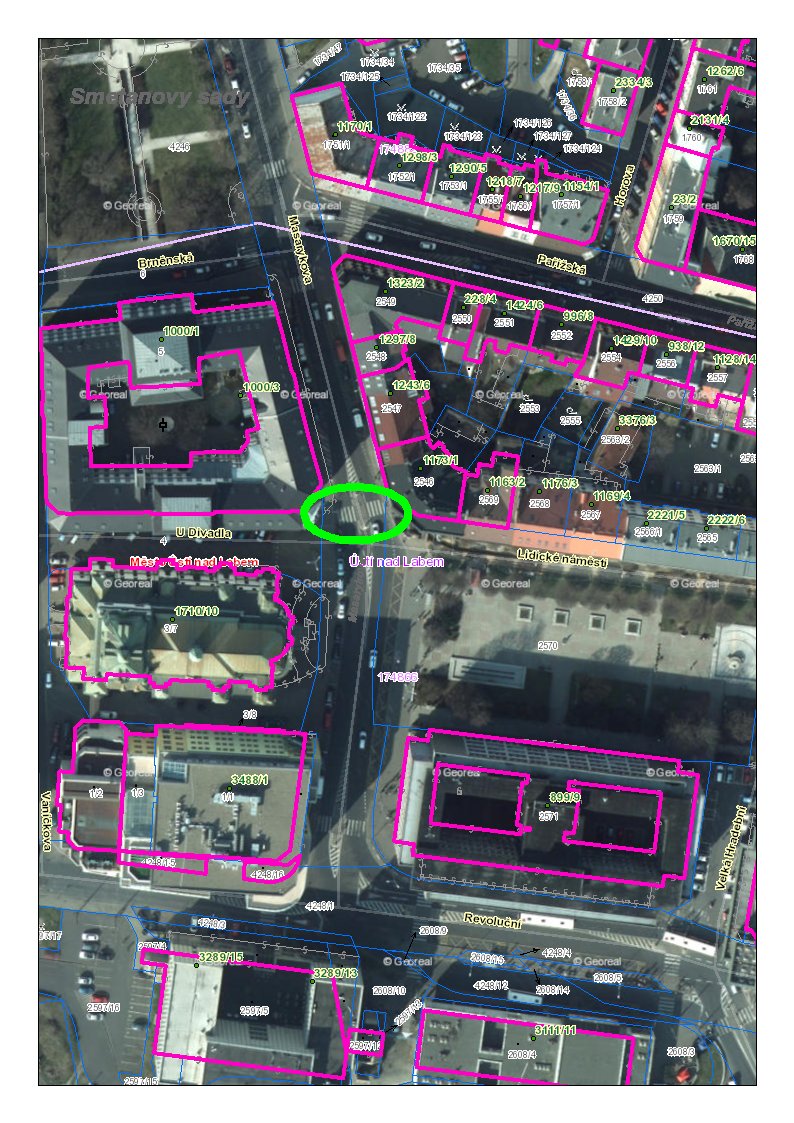 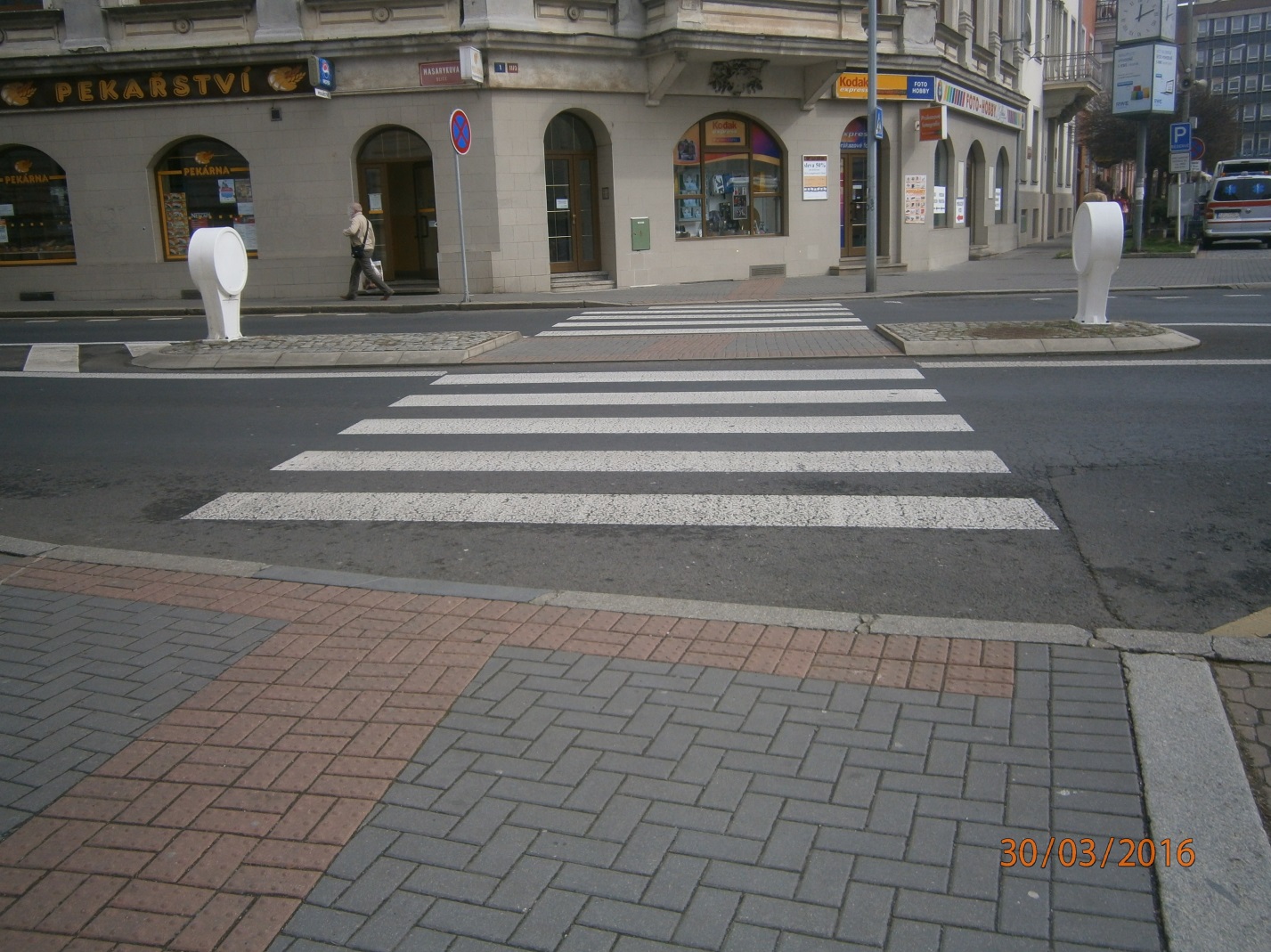 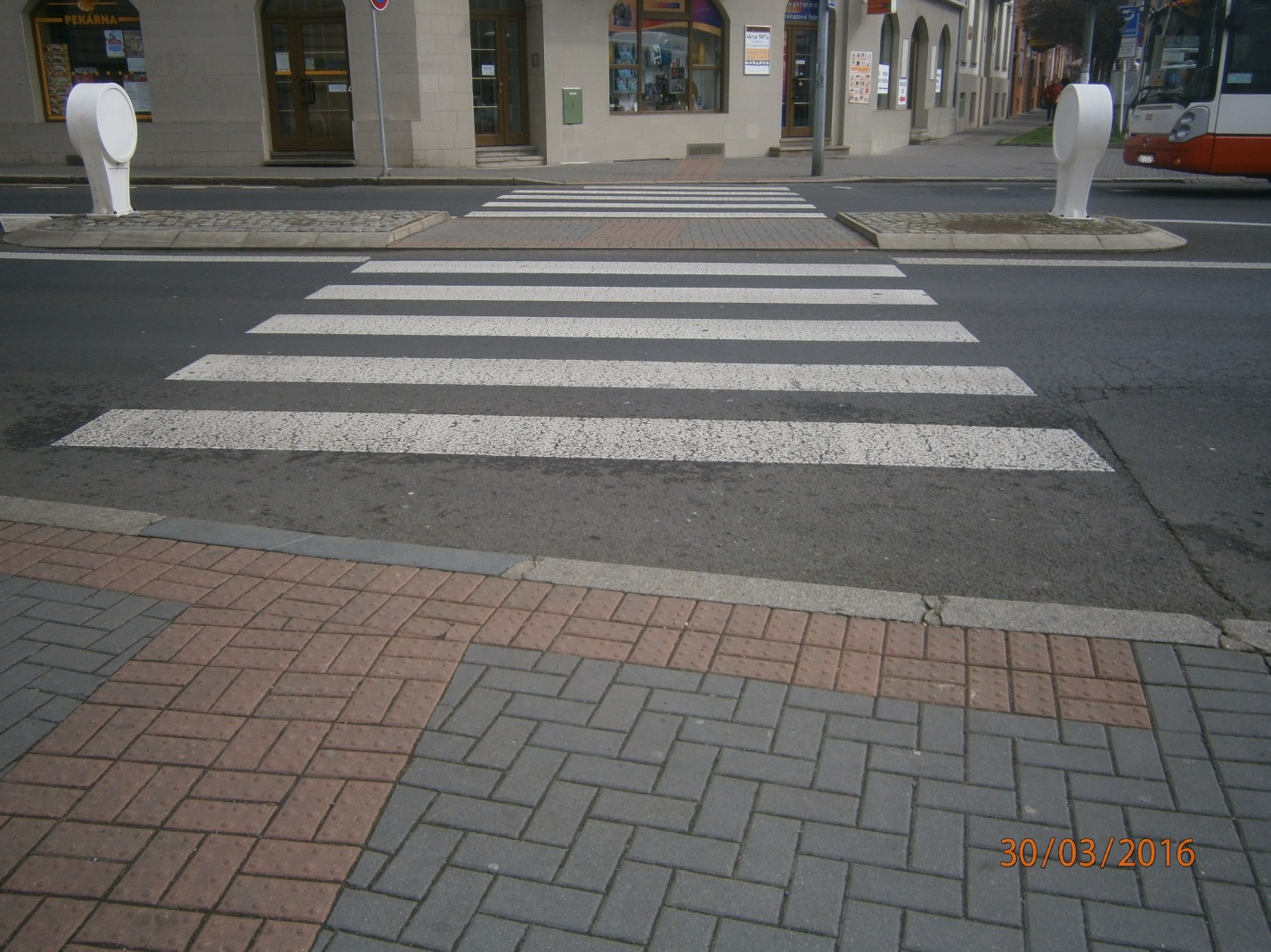 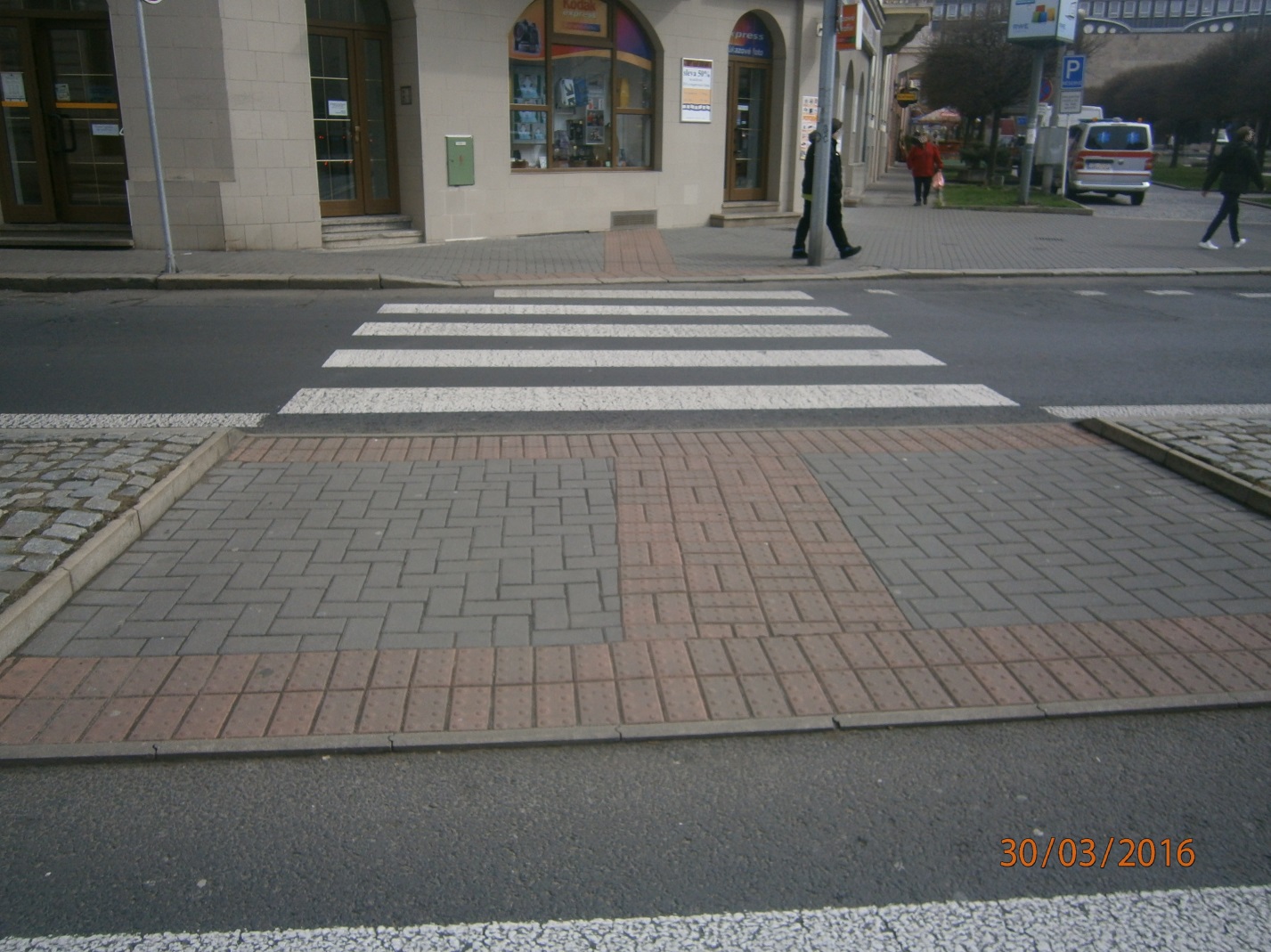 